PERSON SPECIFICATION 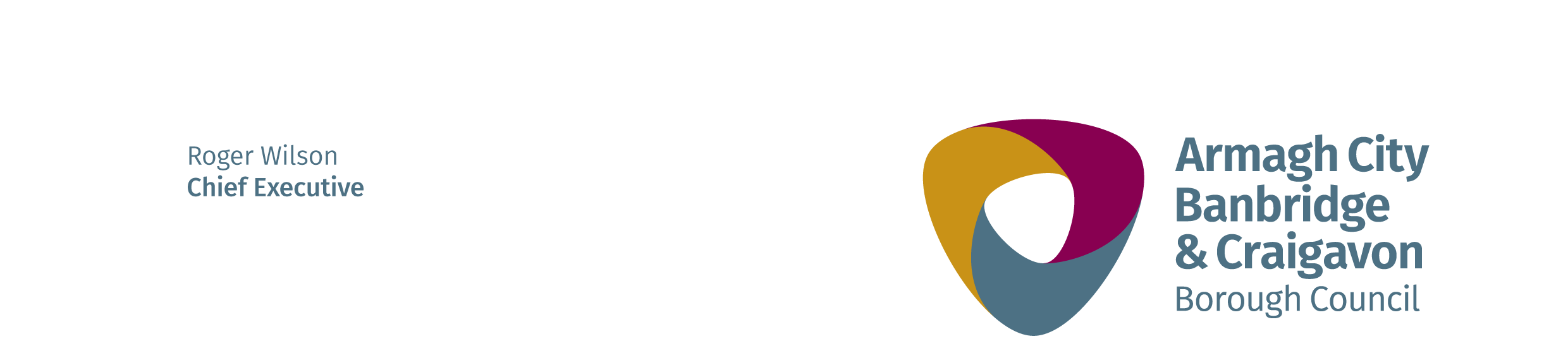 POSTLeisure Assistant 26th March 2021DIRECTORATEPeopleDEPARTMENTHealth and Recreation LOCATIONBanbridge Leisure Centre/Orchard Leisure CentreFACTORSESSENTIALDESIRABLEMETHOD OF ASSESSMENTQualifications and trainingHold a current National Pool Lifeguard Qualification (NPLQ) or equivalent. Additional relevant qualifications.ApplicationExperienceOne year’s Leisure industry experience.Application/InterviewKey skills, knowledge and attributesEffective customer care skills;Excellent oral and written communication skills;Ability to keep accurate records;Ability to work as part of a team;Ability to work on own initiative;Ability to handle sensitive or difficult situations appropriately;Understanding of health and safety requirements;Flexible approach to work demands.Application/InterviewDrivingWorking Arrangements/FlexibilityThe post holder will be required to work outside normal hours including Bank Holidays, evenings and weekends.Application/Self-assessment